Invitation to BidFlooring Project for Escambia County Schools Bid 2024-04The Escambia County Board of Education (“the Board of Education”) will accept sealed bids until 2:00 p.m., Monday, May 20, 2024, for Flooring at Atmore Central Office, Rachel Patterson Library, Pollard McCall Libary, and W. S. Neal Elementary School Library.All proposals must be in sealed envelopes and shall be in the hands of Shaun Goolsby, Deputy of Operations, no later than 2:00 p.m. May 20, 2024, at which time they will be publicly opened and read aloud. Sealed bids may be mailed or delivered to Escambia County Board of Education, 301 Belleville Avenue, Brewton, Alabama 36426. The bid name and number shall be written on the outside of the bidder's envelope. Bids delivered in Federal Express, UPS, or any other such deliverer's envelope shall be sealed in a separate envelope inside the deliverer's packaging. Failure to do this may cause the bid to be inadvertently opened and thus rejected. We are requiring a mandatory walk-through on Monday, May 6, 2024, at 10:00 A.M. If you cannot make this, please let Shaun Goolsby shaun.goolsby@escoschools.net know immediately.Escambia County Board of Education 
Atmore Central Office 
501 S. Pensacola Avenue
Atmore, Alabama 36502The submission of the bid by vendor, acceptance, and award of the bid by the Board and subsequent purchase orders issued against said award shall constitute a binding, enforceable contract. Unless stipulated in the bid documents, no other contract documents shall be issued.The undersigned, as bidder, hereby declares that I have examined the Instructions, General Terms, Conditions and Specifications, and affirm that I have not been in any agreement or collusion among bidders, employees of the Board, or prospective bidders in restraint or freedom of competition. Furthermore, I understand that fraudulent and collusive bidding is a crime and can result in fines and prison sentences.Bidder has become fully familiar with the general terms, conditions and specifications of this bid request and agrees to abide by all conditions stated herein:Bidder agrees to accept payment for invoices via a VISA Purchasing Card should the Board require.A cashier’s check or bid bond payable to the Escambia County Board of Education in an amount not less than five (5) percent of the amount of the bid, but in no event more than $10,000, must accompany the bidder’s proposal. Performance and Payment Bonds and evidence of insurance required in the bid documents will be required at the signing of the Contract.PLEASE PRINT OR TYPE BELOWLegal Name of Vendor: 	  Mailing Address: 	 City, State, Zip Code: 		 Telephone Number (Toll Free if available): 		 Fax: 		 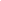 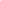 Authorized Signature of Bidder	Authorized Name (Typed or Printed)If a prospective vendor wishes to review the locations, contact Shaun Goolsby, Deputy of Operations, at shaun.goolsby@escoschools.net to make an appointment.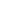 Scope of Work:Removal and Disposal of current ceramic wall base Removal and Disposal of current ceramic tile Removal and Disposal of current carpetFurnish, Deliver, and Install LVP Furnish, Deliver, and Install LVT Furnish, Deliver and Install Floor TileFurnish, Deliver and Install Floor Mosaics Furnish, Deliver and Install Wall Tile Furnish, Deliver and Install 4” cove base Furnish, Deliver and Install 4.5” cove base Furnish, Deliver and Install 6” cove baseMaterials list:LVP:Must be 2.5 millimeter thick with a wear layer of 20 mil.LVT:Must be 2.5 millimeter thick with a wear layer of 20 milFloor Tile:minimum of 12x24 size color body porcelain Made in USA,rectifiedDCOF ≤ .42water absorption ≤ 0.5%8mm thick or greaterFloor Mosaics: (Bathrooms Only) 2x2 sizecolor body porcelain Made in USA, rectifiedDCOF ≤ .42water absorption ≤ 0.5%8mm thick or greaterWall Tile: (Bathrooms Only)Ceramic no pitted or crackled tiles Minimum of 3x12 sizeCove Base:4”, 4.5” or 6” as neededNOTICE TO ALL BIDDERS: Compliance with the Alabama Illegal Immigration Act. Vendor must be in compliance with E-Verify requirements of the Alabama Illegal Immigration Act 2011-535 and as amended in Act 2012-491 (see attached). Documents must be signed and returned with bid package. Failure to do so will result in a rejection of the submitted proposal.Proposals for furnishing the items shall be filled out where called for in the blank spaces on the bid sheet proposal forms. The original signature shall be in longhand and shall be the legal name of the bidder, or the authorized to sign. The completed form should be without interlineations, alteration or erasure. The original proposal must be submitted in ink. Any additional copy requirements will be identified in the specifications.No oral, telegraphic or telephone proposals or modifications will be accepted. The bidder, before submitting a proposal, shall carefully examine the specifications to fully inform himself as to all conditions and limitations.All items delivered shall be free from defects in materials and workmanship. Any and all items found to be defective or failing to meet specifications shall be deemed unacceptable, removed from the premises and replaced by the equipment manufacturer at no cost to the owner.All bid pricing shall remain in force for a period of one year after the award date. The Board reserves the right to reject any/or all bids as may be deemed best for the interest of the Board and reserve the right to award the contract or contracts to other than the low bidder if in the interest of the ultimate economy and standardization to do so.All bids received shall guarantee items bid to meet or exceed specifications listed. Bidder shall specify brand quoted.Items furnished, as a result of this bid shall be delivered prices to purchaser and must meet or exceed the specifications indicated on the quotation sheet. Items not conforming to specifications may be rejected and returned at the vendor's expense.Items not delivered in accordance with the specifications general and/or special conditions of this bid concerning quantity and quality, etc., may be purchased on the open market and any increase of cost over the bid price shall be charged to the vendor.All materials, equipment, etc., shall be new and of kind specified, and shall be in undamaged condition when turned over to the owner. Vendor shall be responsible for making any claims for items received damaged in shipment.All prices submitted on this proposal are to be delivered prices and shall not include any state or local taxes.Reference to brand name, manufacturer's suppliers, catalog numbers, etc., is intended to set quality standards and does not exclude bids from others as long as quality standards are met. It is the owner's intent not to accept a lesser quality than is set forth in these specifications. Manufacturer's specifications shall prevail as if written in full detail.All bidders are to submit bids on bid sheet proposal forms/bid sheets furnished by the Escambia County Board of Education, which are enclosed and/or attached. All items must have a unit price and extended price. In case of discrepancies, the unit price shall govern.The awarded contractor shall provide, at the company’s own expense, insurance as described below. Successful bidder shall provide a copy of Certificate of Insurance naming the School Board as an additional insured prior to starting work. Minimums included shall be:Worker’s Compensation –as required by State of Alabama.Comprehensive General Liability.Bodily Injury (including death) $1,000,000 per person, $1,000,000 per occurrence.Property Damage $1,000,000 each occurrence, $1,000,000 per occurrence.Automobile liability insurance, in such form and accounts as required by State Law.Quantities given herein are believed to be correct, but the right to alter or vary these quantities or the right to purchase additional materials above the stated herein at the bid price is reserved.Questions concerning the bid process or specifications may be directed to the following: Business OfficeEscambia County Board of Education251-867-6251business@escoschools.netBIDDERS ARE REQUESTED TO RETAIN THESE SPECIFICATIONS, CONDITIONS AND INSTRUCTIONS FOR FUTURE REFERENCE.GENERAL INFORMATIONThese instructions, conditions, and specifications are in addition to and are part of the instructions and conditions that appear on the printed Escambia County Board of Education "BID SHEET” form and shall govern the selections of the items listed.All bids shall be returned on the form provided by the Escambia County Board of Education.All bid forms shall be signed and dated by the vendor. If not signed and dated, it will be considered as non-responsive to the bid request. Three (3) non-responsive bid requests will result in a vendor being removed from the Board’s vendor list.Firm prices shall be bid and include all packing, handling, shipping charges and delivery to the destination shown.In the event of extension error(s), the unit price will prevail and the bidder’s total offer will be corrected accordingly. In the event of addition error(s), the bidder’s total will be corrected accordingly. Bidders must check their proposals for any such errors and state the discount(s) in the proposal where applicable. Failure to do so will be at the bidder’s risk.If installed by the vendor, the vendor is responsible for the prompt removal of all debris resulting from this bid.The Board of Education may not award on the basis of low bid only. Quality, conformity with specifications, purpose for which required, terms of delivery, terms of payment, transportation, dates of delivery, past service, and experience are among the factors that may be considered in determining the responsive/responsible bidder.In the event the low bidder(s) refuses to accept the entire requirements without deviation, their bid will then be considered non-responsive. After refusal by the first bidder, the bid may be awarded to the next lowest bidder.Specifications are written as if in full detail. Use of specific names and numbers is not intended to restrict the bidding of any seller and/or manufacturer but is solely for the purpose of indication the type, size, and quality of products best adapted to the Board’s intended use.Vendors shall bid on all items within the specified group/category. It is the intent of the Board of Education to award the bid by groupings/categories or as a total package bid award, however, the Board reserves the right to award the bid in any manner, which will best serve the interest of the Board of Education.The Board of Education is tax exempt from all tax (Escambia County Board of Education: Tax I.D. 45-2668952).This statement in no way is to be construed as relieving the seller or contractor from their tax obligation.Bids delivered in Federal Express, UPS, or any other such deliverer’s envelope shall be sealed in a separate envelope inside the deliverer’s packaging. The bid name, number and bid opening date shall be written on the outside of the deliverer’s envelope. Failure to do this may cause the bid to be inadvertently opened and thus rejected.The Board of Education believe in equal opportunity practices which conform to both the spirit and the letter of all laws against discrimination and is committed to nondiscrimination because of race, creed, color, sex, age, national origin, or religion.METHOD OF AWARDThe Board of Education reserves the right to accept the lowest bid on all items combined from one bidder or any feasible combination of bids by items from different companies that result in the low bid.The award will be made to the lowest responsive and responsible bidder or bidders meeting requirements and specifications. Bidders will be responsible for furnishing all product requirements, requested on the bid, to the individual schools and other various locations within the Escambia County Schools.In the event the low bidder refuses to accept the entire requirements in a category without deviation, his bid may then be considered non-responsive.A refusal by the first low bidder may result in the bids being awarded to the next low bidder meeting requirements and specifications.The Board of Education reserves the right to accept or reject any or all bids.The award will be made in accordance with Code of Alabama 1975 Section 16-13B-1.The decision of the Board of Education will be final.Award will be made on unit price basis, extended price basis, or for other reasons mentioned in General Information, Paragraph D., which will best serve the interest of the Board of Education.CONTRACT PERIODThe contract period shall be for One (1) Year.PRICINGPrices are to be quoted by the "Unit" indicated on the face of the "PRICING SHEET" form.Prices are not to exceed two (2) decimal places.The bidder offers and agrees to furnish all items upon which prices are quoted, at the price set opposite each item, in the quantity as stated on the bid; delivered to the various locations, in amounts ordered.The Board of Education reserves the privilege to rebid or re-negotiate any item(s) if price(s) are beyond amount anticipated or negotiations are unsatisfactory.QUANTITYThe quantities of items specified herein are based upon estimated use. Because quantities listed are estimated, they may be increased or decreased according to needs of various locations.BACK ORDERSItems temporarily out of stock shall be a minimum. When this occurs, the designated representative may determine the method used to obtain such items. Alternative procurement methods will only be utilized for temporary shortages.If items are out of stock, the designated representative will be notified, as early as possible, in writing. Excessive backorders will be grounds for contract cancellation.CANCELLATIONNo item in the bid is to be canceled without the prior consent of the Board of Education.DEFAULTIf at any time the vendor makes a delivery that is not in accordance with the instructions, conditions, and specifications set forth by the Board of Education, without the consent of said Board of Education, such delivery shall constitute grounds for the cancellation of the contract and/or removal of this vendor from the Board of Education vendor list, for not less than one (1) year.Any vendor issuing any type of gift, stamps, premiums, or other type of favor to any employee of the Board of Education shall constitute grounds for the cancellation of the contract and shall be excluded from the mailing list of all purchases of the Board of Education.TERMINATION BASED ON LACK OF FUNDINGAny contract awarded as a result of this solicitation will be subject to funding and continued appropriation of sufficient funds for the contract. For purposes of this solicitation, the appropriating authority is deemed to be the Board. Insufficient funds shall be the grounds for immediate termination of this solicitation.TERMINATION FOR THE CONVENIENCE OF THE BOARDThe performance of the work or services under a contract as a result of this solicitation may be terminated in whole or part, whenever the Superintendent shall deem that termination is in the best interest of the School District. Such determination shall be in the sole discretion of the Superintendent. In such event, the School District shall be liable only for payment in accordance with the payment provisions of the contract for work or services performed or furnished prior to the effective date of termination. Termination hereunder shall become effective by delivery to contractor of written notice of termination upon which date the termination shall become effective.STANDARD CONTRACT CONDITIONS	This contract shall be governed in all respects, as to validity, construction, capacity, performance or otherwise, by the laws of the State.Contractors providing service under this Invitation to Bid, herewith, assures the Board that they are conforming to the provisions of the Civil Rights Act of 1964, as amended.Contractors shall comply with Executive Order 11246, entitled “Equal Employment Opportunity,” as amended by Labor regulations (41 CFR Part 60.)Contractor shall comply with applicable federal, state and local laws and regulations pertaining to wages, hours and conditions of employment. In connection with contractor’s performance of work under this contract, contractor agrees not to discriminate against any employee(s) or applicant(s) for employment because of age, race, religious, creed, sex, national origin or handicap.The contractor agrees to retain all books, records and other documents relative to this agreement for three (3) years after final payment. The Board, their authorized agents and/or state/federal representatives shall have full access to,and the right to examine any of said materials during said period. If an investigation or audit is in progress, records shall be maintained until stated matter is closed.Contractor shall comply with all applicable standards, orders, or requirements issued under Section 306 of the Clean Air Act (42 U.S.C.1857 (h), Section 508 of the Clean Water Act (33 U.S.C. 1368), Executive Order 11738 and Environmental Protection Agency regulations (40 CFR Part 15), which prohibit the use under non-exempt federal contracts, grants or loans of facilities included on the EPA List of Violating Facilities.By signing this document, the contractor certifies that this proposal is made without prior understanding, agreement or connection with any corporation, firm or person submitting a proposal for the same materials, supplies or equipment, and is in all respects fair and without collusion or fraud. The contractor certifies that collusive bidding is a violation of federal law and can result in fines, prison sentences and civil damage awards.Prohibition against conflicts of interest, gratuities and kickbacks: Any employee or any official of the Board, elective or appointive, who shall take, receive or offer to take or receive, either directly or indirectly, any rebate, percentage of contract, money or other things of value as an inducement or intended inducement, in the procurement of business, or the giving of business, for, or to, or from, any person, partnership, firm or corporation, offering, bidding for, or in open market seeking to make sales to the Board shall be deemed guilty of a felony and upon conviction such person or persons shall be subject to punishment or a fine in accordance with state and/or federal laws.“Buy American”: Federal funds cannot be used to purchase foods not produced in the United States. Products not grown in the U.S. are exempt, i.e., olives. The Nutrition Labeling and Education Act of 1990 mandates that the country or origin for both domestic and imported food products be identified on the product label.SPECIAL REQUIREMENTSThe Board of Education reserves the right to purchase any items inadvertently omitted, from the vendor who is awarded a particular category.The Board of Education reserves the right to cancel the contract or any category at any time without penalty if service, quality, or delivery is not satisfactory if continuation of the contract or category is determined to be inconsistent with the best interests of the Board of Education.IF APPLICABLE: All proposals shall include the respective Business License number or other applicable Alabama county license number and all required State of Alabama license numbers.	Bidders may be disqualified and rejection of proposals may be recommended for any of (but not limited to) the following reasons:Failure to use the bid forms furnished by the Board of Education.Lack of signature by an authorized representative on the bid form.Failure to properly complete the bid form.Lack of vendor compliance.Evidence of collusion among biddersUnauthorized alteration of the bid form.BASE BID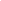 Sq. Ft.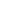 Sq. Ft.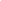 Sq. Ft.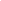 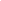 Sq. Ft.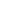 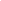 Sq. Ft.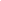 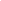 Sq. Ft.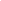 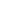 Sq. Ft.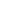 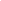 Sq. Ft.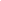 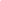 Lin. Ft.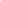 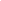 Lin. Ft.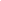 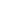 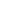 Lin. Ft.Total Extended Base PriceMailing Address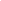 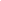 Telephone No.	Fax No.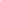 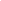 Authorized Signature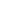 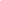 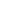 Certification of Pricing Sheet and Alabama Immigration ComplianceVENDOR NAME:	VENDOR MAILING ADDRESS:	CITY, STATE & ZIP:	TELEPHONE:	FAX NUMBER:	E-MAIL ADDRESS:	BUSINESS LICENSE NO.:	IF NO BID, STATE REASON:	POSTING OF BID TABULATIONS:Bid tabulations with recommended awards will be available for review by interested parties at the locations where bids were opened. Failure to file a protest within 72 hours after bid opening shall constitute a waiver of proceedings. All bidders are encouraged to attend the bid opening. No information or opinion concerning the ultimate outcome will be given while consideration of the award is in progress. Bid award may be held for NINETY (90) days pending evaluation.I certify that this bid is made without prior understanding, agreement, or connection with any corporation, firm or person submitting a bid for the same materials, supplies, or equipment, and is in all respects fair and without collusion of fraud. I agree to abide by all conditions of this bid and certify that I am authorized to sign this bid for the bidder and that the bidder is in compliance with all requirements of the invitation to Bid, including but not limited to certification requirements in submitting bid to an agency for the State of Alabama. The bidder offers and agrees that if the bid is accepted, the bidder will convey, sell, assign or transfer to the State of Alabama all rights, title and interest in and to all causes of action it may now or hereafter acquire under the Anti- trust Laws of the United States and the State of Alabama for price fixing relating to the particular commodities or services purchased or acquired by the State of Alabama. At the State’s discretion such assignment shall be made and become effective at the time the purchasing agency tenders final payment to the bidder.By signing this contract, the contracting parties affirm, for the duration of the agreement, that they will not violate federal immigration law or knowingly employ, hire for employment, or continue to employ an unauthorized alien within the state of Alabama. Furthermore, a contracting party found to be in violation of this provision shall be deemed in breach of the agreement and shall be responsible for all damages resulting there from.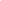 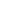 Authorized Signature	Date___________________________________________________	_________________________________________________________Requirements of Vendors for Compliance with the Alabama Immigration LawA condition for the award of a contract, bid or grant with Escambia County Board of Education requires that all such awarded contractors, vendors or grantees employing one or more employees in Alabama utilize the E-Verify program for newly hired employees. This requirement is placed upon vendors, contractors and grantees to which a contract has been awarded as a result of a competitive bid process. The compliance requirements of the Alabama Immigration Act include the following:If your organization/entity does NOT employ one or more employees in the State of Alabama, you must submit the following:Submit an updated W-9 Form.A letter stating that your organization/entity DOES NOT employ one or more employees in Alabama.If your organization/entity DOES employ one or more employees in the State of Alabama, you must submit the following:Submit an updated W-9 Form.Submit to the Board a copy of your E-Verify Memorandum of Understanding. If required to comply and you are not registered, you must go to the following web site to enroll in E-Verify which is a federal program that verifies the employment eligibility of all newly hired employees. http://www.uscis.gov/portal/site/uscis. Go to the E-Verify Home Page to initiate enrollment. Once you go through the steps to enroll, the program will print the requested E- Verify Memorandum of Understanding. This is the document, a copy of which you must submit along with the Affidavit attached to this memo.Execute and submit to the Board the attached Alabama Immigration Law Compliance Law Contract in the attached “Notice” form provided.Please submit a W-9 Form, a copy of your E-Verify Memorandum of Understanding and a signed copy of the attached Notice of Compliance Contract along with your bid documents.Sincerely,Michele W. CollierMichele W. CollierSuperintendentEscambia County SchoolsNotice of Alabama Immigration Law Compliance Requirements for Awarded Contracts or Agreement with Escambia County Board of EducationAs a Contractor, as defined in the Act, to the ESCAMBIA COUNTY BOARD OF EDUCATION (the “Board”), it is critical to your relationship (future or continuing) with the Board that you comply with the Immigration Reform and Control Act of 1986, as amended by the Immigration Act of 1990, and the Beason-Hammon Alabama Taxpayer and Citizen Protection Act and as further amended by Act No. 2012-491.Every contract or agreement entered into by the Board as a result of a competitive bid process from this point forward with a contractor will contain the following clause or one substantially similar:Alabama Immigration Law Compliance Contract: Contractor agrees that it will fully comply with the Immigration Reform and Control Act of 1986, as amended by the Immigration Act of 1990, and the Beason- Hammon Alabama Taxpayer and Citizen Protection Act, which makes it unlawful for an employer in Alabama to knowingly hire or continue to employ an alien who is or has become unauthorized with respect to such employment or to fail to comply with the I-9 requirements or fails to use E-Verify to verify the eligibility to legally work in the United States for all of its new hires who are employed to work in the State of Alabama. By signing this contract, the contracting parties affirm, for the duration of the agreement, that they will not violate federal immigration law or knowingly employ, hire for employment, or continue to employ an unauthorized alien within the state of Alabama. Furthermore, a contracting party found to be in violation of this provision shall be deemed in breach of the agreement and shall be responsible for all damages resulting therefrom.Contractor shall enroll in the E-Verify Program prior to performing any work, or continuing to perform any ongoing work, and shall remain enrolled throughout the entire course of its performance hereunder, and shall submit to the Board a copy of the e-Verify Memorandum of Understanding and such other documentation as the Board may require to confirm Contractor’s enrollment in the E-Verify Program. Contractor agrees not to knowingly allow any of its subcontractors, or any other party with whom it has a contract, to employ in the State of Alabama any illegal or undocumented aliens to perform any work in connection with the Project, and shall include in all of its contracts a provision substantially similar to this paragraph. If Contractor violates any term of this provision, this Agreement will be subject to immediate termination by the Board. To the fullest extent permitted by law, Contractor shall defend, indemnify and hold harmless the Board from any and all losses, consequential damages, expenses (including, but not limited to, attorneys’ fees), claims, suits, liabilities, fines, penalties, and any other costs arising out of or in any way related to Contractor’s failure to fulfill its obligations contained in this paragraph.To the extent that there is no formal written contract between the Board and the Contractor, such as where business is conducted by purchase order, this document shall serve as the Alabama Immigration Compliance Contract.Alabama Immigration Law Compliance Contract Notice Acknowledged and Agreed by Contractor whose name appears below: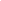 Contractor Officer or Owner Signature/Date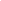 Print Name/Title/CompanyPlease execute and return to Escambia County Board of Education with bid documents.Payment/Procedure TermsThe personnel of the Board of Education may choose to use VISA ® Purchasing Card and e-payable process or other methods of electronic payables solutions to make invoice payments. With this solution, approved invoices will be paid more frequently through a commercial credit card.By submitting a bid, the vendor/contractor is agreeing to accept payment for invoices via a VISA purchasing card should the Board require. The successful bidder will receive complete information once the bid is awarded.Any problems with collection of payment should be addressed to the respective accounts payable contact for the Board of Education. By submitting a signed proposal for this bid, vendor is acknowledging acceptance of these payment procedure/terms.	Authorized Signature 	DateNON-COLLUSIVE BIDDING CERTIFICATIONBy submission of this bid, the bidder certifies that:This bid has been independently arrived at without collusion with any other bidder or with any competitor.This bid has not knowingly disclosed and will not be knowingly disclosed, prior to the opening of bids to any other bidder, competitor, or potential competitor.No attempt has been or will be made to induce any other person, partnership, company or corporation to submit or not to submit a bid.The person signing this bid certifies that he/she has fully informed himself/herself regarding the accuracy of the statements contained in this certification, and under the penalties being applicable to the bidder as well as the person signing in its behalf.COMPANY: 	PRINT/TYPE NAMEOF AUTHORIZED PERSON: 		TITLE: 	SIGNATURE: 	(Officer of the Company)Return this form with bid submittal.U.S. DEPARTMENT OF AGRICULTURE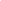 Certification Regarding Debarment, Suspension, Ineligibility, and Voluntary Exclusion – Lower Tier Covered Transactions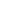 This certification is required by the regulations implementing Executive Order 12549, Debarment and Suspension, 7 CFR Part 3017, Section 3017.510, Participant's responsibilities. The regulations were published as Part IV of the January 30, 1989, Federal Register (pages 4722- 4733). Copies of the regulations may be obtained by contacting the Department of Agriculture agency with which this transaction originated.(BEFORE COMPLETING CERTIFICATION, READ INSTRUCTIONS)The prospective primary participant certifies to the best of its knowledge and belief, that it and its principals:are not presently debarred, suspended, proposed for debarment, declared ineligible, or voluntarily excluded from covered transactions by any Federal department or agency;have not within a three-year period preceding this proposal been convicted of or had a civil judgment rendered against them for commission of fraud or a criminal offense in connection with obtaining, attempting to obtain, or performing a public (Federal, State or local transaction or contract under a public transaction; violation of Federal or State antitrust statutes or commission of embezzlement, theft, forgery, bribery, falsification or destruction of records, making false statements, or receiving stolen property;	are not presently indicted for or otherwise criminally or civilly charged by a governmental entity (Federal, State or local) with commission of any of the offenses enumerated in paragraph (1)(b) of this certification; andhave not within a three-year period preceding this application/proposal had one or more public transactions (Federal, State or local) terminated for cause or default.(1) Where the prospective primary participant is unable to certify to any of the statements in this certification, such prospective participant shall attach an explanation to this proposal.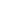 Organization Name	PR/Award Number or Project Name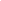 Name(s) and Title(s) of Authorized Representative(s)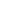 Signature(s)	DateReturn this form with bid submittal.Regarding Debarment, Suspension, Ineligibility and Voluntary ExclusionInstructions for CertificationBy signing and submitting this form, the prospective primary tier participant is providing the certification set out on the form in accordance with these instructions.The inability of a person to provide the certification required below will not necessarily result in denial of participation in this covered transaction. The prospective participant shall submit an explanation of why it cannot provide the certification set out on this form. The certification or explanation will be considered in connection with the department or agency's determination whether to enter into this transaction. However, failure of the prospective primary participant to furnish a certification or an explanation shall disqualify such person from participation in this transaction.The certification in this clause is a material representation of fact upon which reliance was placed when the department determined to enter into a transaction. If it is later determined that the prospective primary participant knowingly rendered an erroneous certification, in addition to other remedies available to the Federal Government, the department or agency may terminate this transaction for cause.The prospective primary participant shall provide immediate written notice to the department or agency to which this proposal is submitted if at any time the prospective primary participant learns that its certification was erroneous when submitted or has become erroneous by reason of changed circumstances.The terms "covered transaction," "suspended," "ineligible," "lower tier covered transaction," "participant," "person," "primary covered transaction," "principal," "proposal," "and "voluntarily excluded," as used in this clause, have the meanings set out in the Definitions and Coverage sections of the rules implementing Executive Order 12549. You may contact the department or agency to whom this proposal is being submitted for assistance in obtaining a copy of those regulations.The prospective primary participant agrees by submitting this form that, should the proposed covered transaction be entered into, it shall not knowingly enter into any lower tier covered transaction with a person who is debarred, suspended, declared ineligible or voluntarily excluded from participation in this covered transaction, unless authorized by the department or agency entering into this transaction.The prospective primary participant further agrees by submitting this form that it will include the clause titled "Certification Regarding Debarment, Suspension, Ineligibility and Voluntary Exclusion -Lower Tier Covered Transactions,” provided by the department or agency entering into this covered transaction, without modification, in all lower tier covered transactions and in all solicitations for lower tier covered transactions.A participant in a covered transaction may rely upon a certification of a prospective participant in a lower tier covered transaction that is not debarred, suspended, and ineligible or voluntarily excluded from the covered transaction; unless it knows that, the certification is erroneous. A participant may decide the method and frequency by which it determined the eligibility of its principals. Each participant may, but is not required to, check the Non-procurement List.Nothing contained in the foregoing shall be construed to require establishment of a system of records in order to render in good faith the certification required by this clause. The knowledge and information of a participant is not required to exceed that which is normally possessed by a prudent person, in the ordinary course of business dealings.	Except for transactions authorized under paragraph 6 of these instructions, if a participant in a covered transaction knowingly enters into a lower tier covered transaction with a person who is suspended, debarred, ineligible, or voluntarily excluded from participation in this transaction, in addition to other remedies available to the Federal Government, the department or agency may terminate this transaction for cause or default.--------------------------------------------------------------------------------------------------------------------------------------------------------------------------------------------------------------------------Return Bid along with the completed U.S. Department of Agriculture form (AD-1048) to:Shaun GoolsbyDeputy of OperationsEscambia County Board of Education301 Belleville AvenueBrewton, Alabama 36426In compliance with your invitation to bid on the flooring project, the undersigned proposes to provide materials and labor for the Escambia County Board of Education with the "FLOORING PROJECT” for all Escambia County Schools in compliance with the terms and condition listed in the instructions for bidders.The bid proposal form is enclosed at the end of this document.ESCAMBIA COUNTY BOARD OF EDUCATIONVENDOR MINORITY QUESTIONNAIREPlease complete this form and return it with your bid proposal. Should you choose not to bid at this time, please complete this form and forward back to our office as soon as possible. It is necessary that you check all categories that apply to your company. Failure to comply could result in rejection of your proposal and/or removal of your name from our bidder’s list, as we are now required to provide this information to the State Department of Education.BID NO. 	VENDOR NAME: 	ADDRESS		PHONE #		FAX #:		ASIAN AMERICAN AMERICAN INDIAN BLACK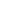 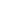 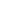 DISABLED HISPANIC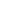 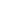 OTHER (PLEASE SPECIFY):	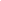 SIGNATURE: 	PRINT NAME: 	TITLE: 	DATE: 	ESCAMBIA COUNTY BOARD OF EDUCATION FLOORING PROJECT
ChecklistThis checklist is provided to assist Bidders in the preparation of their bid response. Included in this checklist are important requirements that are the responsibility of each Bidder to submit with their response in order to make their bid response fully compliant. This checklist is only a guideline; it is the responsibility of each Bidder to read and comply with the Invitation to Bid in its entirety.	 Read all bid requirements and specifications.	 Certification of Pricing Sheet and Alabama Immigration Compliance	 Notice of Alabama Immigration Law Compliance Requirements	 EVerify Documents included.	 W-9 included.	 Payment/Procedure Terms	 Non- Collusive Bidding Certification	 USDA Form AD-1048 (Debarment)	 Vendor Minority Questionnaire	 Insurance Certificates	 Addendum (if any) has been included.	 Provided proof of General Contractors License	 Bid Bond, Performance Bond, and Payment Bond	 Mailing envelope must be sealed and marked with:Bid NumberBid Title	 Mailing envelope has been addressed to: 		Shaun GoolsbyEscambia County Board of Education301 Belleville AvenueBrewton, AL 36426Escambia County Board of EducationEscambia County Board of EducationBid On:Flooring for Escambia County SchoolsBid No.2024-04ItemDescription01Removal and Disposal of current ceramic wall base02Removal and Disposal of current ceramic tile03Removal and Disposal of current carpet04Furnish, Deliver, and Install LVP05Furnish, Deliver, and Install LVT06Furnish, Deliver and Install Floor Tile07Furnish, Deliver and Install Floor Mosaics08Furnish, Deliver and Install Wall Tile09Furnish, Deliver and Install 4” cove base10Furnish, Deliver and Install 4.5” cove base11Furnish, Deliver and Install 6” cove baseTax RateEXEMPTSales TaxEXEMPTFreight$IS THE COMPANY MINORITY OWNED?:	YES	NOIS THE COMPANY OWNED BY:	MALE	FEMALE 	BOTHIS THE COMPANY INCORPORATED:	YES	NOETHNICITY OF OWNERSHIP: